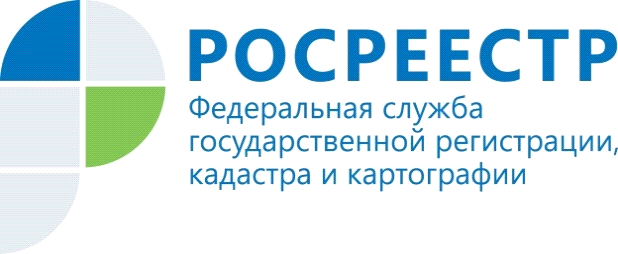 Управлением Росреестра по Красноярскому краю в 2022 году будет применяться особый порядок осуществления федерального государственного земельного контроля (надзора)10 марта 2022 г. вступило в силу постановление Правительства Российской Федерации от 10.03.2022 № 336 «Об особенностях организации и осуществления государственного контроля (надзора), муниципального контроля» (далее – постановление Правительства РФ № 336).Постановлением Правительства РФ № 336 установлены для контрольных (надзорных) органов следующие запреты и ограничения на период с 10 марта по 31 декабря 2022 года:1) запрет на проведение плановых контрольных (надзорных)  мероприятий по соблюдению юридическими лицами, индивидуальными предпринимателями, гражданами, органами государственной власти и органами местного самоуправления (далее – контролируемые лица) обязательных требований законодательства Российской Федерации (далее – обязательные требования);2) ограничения на проведение внеплановых контрольных (надзорных) мероприятий с взаимодействием с контролируемыми лицами;3) запрет на выдачу предписаний об устранении выявленных нарушений обязательных требований, за исключением случаев, если в ходе контрольного (надзорного) мероприятия будут выявлены факты нарушений, влекущих непосредственную угрозу причинения вреда жизни и тяжкого вреда здоровью, возникновения чрезвычайных ситуаций природного и техногенного характера, ущерба обороне страны и безопасности государства;4) запрет на возбуждение дел об административных правонарушениях по результатам контрольных (надзорных) мероприятий без взаимодействия с контролируемыми лицами.Также постановлением Правительства РФ № 336 закреплено, что сроки исполнения предписаний, выданных до дня вступления в силу настоящего постановления и действующих на день вступления в силу настоящего постановления, продлеваются автоматически на 90 календарных дней со дня истечения сроков их исполнения без ходатайств (заявлений) контролируемых лиц. Контролируемое лицо вправе направить ходатайство (заявление) о дополнительном продлении срока исполнения предписания в контрольный (надзорный) орган не позднее предпоследнего дня девяностодневного срока.Установленные Правительством РФ запреты и ограничения распространяются на большинство видов контроля (надзора), в том числе на федеральный государственный земельный контроль (надзор).В соответствии с постановлением Правительства РФ № 336, Управлением Росреестра в 2022 году будут проводиться в рамках осуществления федерального государственного земельного контроля (надзора):1) профилактические мероприятия (информирование и консультирование по вопросам соблюдения обязательных требований земельного законодательства, профилактические визиты, объявление предостережений о недопустимости нарушений обязательных требований);2) контрольные (надзорные) мероприятия без взаимодействия с контролируемыми лицами (выездные обследования, наблюдения за соблюдением обязательных требований).Внеплановые контрольные (надзорные) мероприятия с взаимодействием с контролируемыми лицами (инспекционные визиты, рейдовые осмотры, документарные проверки, выездные проверки) могут быть организованы и проведены Управлением Росреестра в 2022 году по следующим предусмотренным пунктом 3 постановления Правительства РФ № 336 основаниям:- при поступлении в Управление Росреестра (его территориальные отделы) обращений (заявлений), информации, содержащих сведения о непосредственной угрозе либо причинении вреда жизни и тяжкого вреда здоровью граждан, обороне страны и безопасности государства, возникновения чрезвычайных ситуаций природного и (или) техногенного характера в результате допущенных контролируемыми лицами нарушений обязательных требований земельного законодательства. При этом, оценка обоснованности принятия решения о проведении внепланового контрольного (надзорного) мероприятия с взаимодействием с контролируемым лицом по указанным основаниям дается органом прокуратуры при согласовании проведения такого мероприятия;- по поручениям Президента Российской Федерации, Председателя Правительства Российской Федерации, заместителя Председателя Правительства Российской Федерации;- по требованию прокурора в рамках надзора за исполнением законов, соблюдением прав и свобод человека и гражданина по поступившим в органы прокуратуры материалам и обращениям.Материалы подготовлены Управлением Росреестра по Красноярскому краюКонтакты для СМИ:тел.: (391)2-226-756е-mail: pressa@r24.rosreestr.ru«ВКонтакте» http://vk.com/to24.rosreestrTelegram https://t.me/Rosreestr_krsk24Одноклассники https://ok.ru/to24.rosreestr